CONTACID a.s.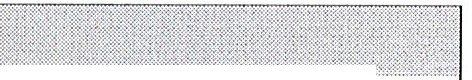 V olšinách 2300/75 100 00 PrahaDIČ: CZ26360934 IČ:	26360934Objednáváme u Vás podle všeobecně platných ustanovení občanského zákoníku a za podmínek uvedených v této objednávce a jejích přílohách Vaše číslo:  58816Adresa dodávky: Sklad ředitelství Praha Kodaňská 1441/46 101 00 Praha 10Pol.	Materiál Objedn.množOznačeníJednotka	Cena za jedn. bez DPH	Cena celk. bez DPH00010  61841911571,00AD HOC službyJedn.výk.	174.000,00	174.000,00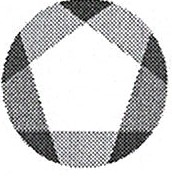 Na základě provedené cenové poptávky u Vás objednáváme zajištění kontinuity provozu ISRS při předávání podpory provozu na nového dodavatele, a to do 28.2.2023. Plnění bude realizováno v souladu s Vaší nabídkou, podanou v rámci cenové poptávky dne 23.1.2023, a za podmínek upravených ve Všeobecných obchodních podmínkách NAKIT, které byly součástí zadání cenové poptávky.Celková hodnota CZK	174.000,00Strana: 1/ 2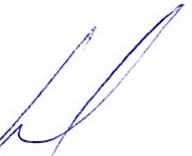 CONTACID a.s.V olšinách 2300/75 100 00 PrahaČísloObjednávky/datum3610004284 / 01.02.2023Odvol.ke kontrak. 5700002791Číslo smlouvy	Cenová poptávka 20230012CZSplatnost faktury dle smlouvy je 30 dnů od doručení objednateli.Cenu uveďte na potvrzení objednávky. Číslo objednávky uveďte jako referenci na faktuře. Faktury zasílejte na korespondenční adresu: Národní agentura pro komunikační a informační technologie, s.p. skenovací centrum, Kodaňská 1441/46, 101 00 Praha 10 - Vršovice, nebo v elektronické formě na adresu:xxxV případě, že plnění dle této objednávky/smlouvy bude podléhat daňovému režimu podle § 92e zákona č. 235/2004 Sb., o DPH v platném znění, Národní agentura pro komunikační a informační technologie, s.p. prohlašuje, že je plátcem daně z přidané hodnoty a že činnosti, které jsou předmětem této objednávky/smlouvy použije pro svou ekonomickou činnost.Vzhledem k povinnosti uveřejňovat veškeré smlouvy v hodnotě nad 50 tis. Kč bez DPH v Registru smluv vyplývající ze zákona č. 340/2015 Sb., Vás žádáme o potvrzení objednávky, a to nejlépe zasláním skenu objednávky podepsané za Vaši stranu osobou k tomu oprávněnou tak, aby bylo prokazatelné uzavření smluvního vztahu. Uveřejnění v souladu se zákonem zajistí odběratel - Národní agentura pro komunikační a informační technologie, s.p.Podpis dodavatele:Podpis odběratele: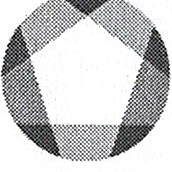 Strana: 2/ 2